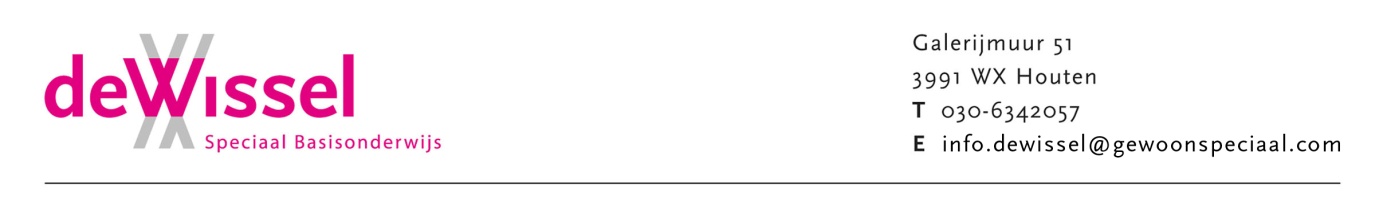 Protocol meldcode kindermishandeling en huiselijk geweldDecember 2022Saskia Schouten NoodsituatieBij acuut  en zodanig ernstig geweld dat de leerling of een gezinslid onmiddellijk moet worden beschermd. Als na advies bij het Advies en meldpunt kindermishandeling blijkt dat op basis van de signalen onmiddellijke actie is geboden, dan kun je zo nodig in hetzelfde gesprek een melding doen zodat op korte termijn de noodzakelijke acties in gang kunnen worden gezet. (bij eergerelateerd geweld en genitale verminkingen altijd spoed amk)Wie kan hierbij worden ingeschakeld:Spoedeisende Zorg Bureau Jeugdzorg tel. 0900-400 55 55Politie De definitie van kindermishandeling: Kindermishandeling is 'elke vorm van voor een minderjarige bedreigende of gewelddadige interactie van fysieke, psychische of seksuele aard, die de ouders of andere personen ten opzichte van wie de minderjarige in een relatie van afhankelijkheid of van onvrijheid staat, actief of passief opdringen, waardoor ernstige schade wordt berokkend of dreigt te worden berokkend aan de minderjarige in de vorm van fysiek of psychisch letsel'. Deze definitie is opgenomen in de Wet op de jeugdzorg*. Een gangbare onderverdeling in vijf vormen van kindermishandeling is:lichamelijke mishandelinglichamelijke verwaarlozingpsychische (of emotionele) mishandelingpsychische (of emotionele) verwaarlozingseksueel misbruikIn de praktijk komen in een gezin waarin een of meerdere kinderen mishandeld worden, vaak meerdere vormen tegelijk voor.Kindermishandeling is het doen en laten van ouders, of anderen in soortgelijke positie ten opzichte van een kind, dat een ernstige aantasting of bedreiging vormt voor de veiligheid en het welzijn van het kind (Baartman, 2010)Kindermishandeling betreft kinderen van 0-19 jaar. Ook  ongeboren baby’s vallen onder de definitie.Belangrijk: de combinatie kinderen en huiselijk geweld betekent altijd kindermishandeling. De handelwijze bij huiselijk geweld is hetzelfde als bij kindermishandeling of een vermoeden daarvan.*Bron: Wolzak, A. (2009). 'Kindermishandeling : signaleren en handelen : basisinformatie voor mensen die werken met kinderen'. Utrecht: Nederlands Jeugdinstituut (NJi)De meldcode:Het protocol bestaat uit een vijf stappenplan. Hierin staat duidelijk hoe wij als professionals moeten handelen bij vermoedens van huiselijk geweld of kindermishandeling en welke stappen wij moeten doorlopen en wie wanneer kan worden ingeschakeld. Doel van het protocol is om ons te helpen bij het herkennen van signalen van kindermishandeling en geweld. Het kan soms een dilemma zijn om te handelen bij vermoedens van bijvoorbeeld kindermishandeling, omdat het om 'vermoedens' gaat en er angst is om de relatie met de ouders op het spel te zetten, maar het gaat uiteindelijk om het welzijn van het kind en dit protocol helpt ons daar onze verantwoordelijkheid in te nemen.Toelichting kolom 1: De stappen van het handelingsprotocol gaan in vanaf het moment dat er signalen zijn.  Signaleren wordt gezien als een belangrijk onderdeel van de beroepshouding van alle beroepskrachten die binnen de school werkzaam zijn.Zo bezien is signalering geen stap in het stappenplan, maar een grondhouding die in ieder contact met kinderen / leerlingen wordt verondersteld. De stappen in het handelingsprotocol wijzen u de weg als u meent dat er signalen zijn van huiselijk geweld of van kindermishandeling.Wat van u verwacht wordt: Wanneer u een vermoeden van kindermishandeling of van huiselijk geweld signaleert, geeft u dat door aan de leerkracht van het kind. U geeft daarbij aanduiding van de plaats en het soort mishandeling. Geef de door u geobserveerde signalen alleen door aan de eigen leerkracht van het kind. Bespreek deze niet met andere mensen.U overlegt met de leerkracht op welke wijze u specifiek kunt observeren in of rondom de school.Degene die signaleert zet die signalen eerst voor zichzelf op papier, bespreekt dit met de leerkracht  en zet vervolgens zelf deze observatie in het leerlingendossier in Dotcom , onder het kopje ‘aantekeningen’. Mocht degene die signaleert geen toegang hebben tot Dotcom, dan legt het personeelslid aan wie de signalen gerapporteerd worden, ze vast in Dotcom. Houd als regel: Hoe concreter hoe beter. Vermeld duidelijk wie wat waar hoe wanneer Vermeld de signalen die je ziet, hoort, ruikt, voelt zo feitelijk mogelijk.Beschrijf eventueel waarom je denkt aan huiselijk geweld of kindermishandeling.Zie ook bijlage 1 ‘Toelichting bij dossiervorming’.De leerkracht volgt daarna bij een vermoeden van kindermishandeling het protocol.De schoolmaatschappelijk werker (indien niet aanwezig: de adjunct directeur of directeur) zijn de centrale personen als het gaat om vermoedens van kindermishandeling. Zij overlegt met de betrokken leerkracht en roept het interne zorgteam (CvB), of een deel daarvan, bij elkaar. Het interne zorgteam maakt een plan met duidelijke afspraken.Signalen worden genoteerd in Dotcom in het format ‘Registratieformulier Meldcode’ door diegene die het signaal heeft opgevangen. De SMW wordt op de hoogte gebracht en zij is de casemanager rondom dit kind en de signalen w.b. huiselijk geweld en kindermishandeling. Zij controleert of de juiste stappen binnen de meldcode gezet worden en vraagt na enige tijd na hoe het met een kind gaat (w.b. deze context).Toelichting kolom 2:Stap 1 Signalering van kindermishandeling en huiselijk geweld
De stappen van het handelingsprotocol gaan in op het proces vanaf het moment dat er signalen zijn. Signaleren wordt gezien als een belangrijk onderdeel van de beroepshouding van alle beroepskrachten die binnen het basisonderwijs werkzaam zijn. 
Zo bezien is signalering geen stap in het stappenplan, maar een grondhouding die in ieder contact met kinderen en jongeren wordt verondersteld. De stappen in het handelingsprotocol wijzen u de weg als u meent dat er signalen zijn van huiselijk geweld of van kindermishandeling.Nadat je de signalen voor jezelf hebt opgeschreven, bespreek je ze eerst met degene op school die het kind het meeste meemaakt. Meestal zal dit de (duo-)leerkracht zijn. Ga na of die de signalen herkent en noteer ze in Dotcom.Zie ook bijlage 1 ‘Toelichting bij dossiervorming’.Stap 2 Het communiceren over/bij vermoedens van kindermishandeling en huiselijk geweld.
Bij uw beroepsprofiel hoort - naast signalering - ook de verantwoordelijkheid om vermoedens van kindermishandeling of huiselijk geweld met ouders en kinderen bespreekbaar te maken. Dit houdt in dat u uw vermoedens en signalen bespreekt met de schoolmaatschappelijk werker, dat u  samen met de schoolmaatschappelijk werkster overlegt met (één of meer) deskundige collega's en/of dat u collegiaal advies vraagt bij het Advies- en Meldpunt Kindermishandeling.Overleg met de schoolmaatschappelijk werker Mocht dit te lang gaan duren dan kun je overleggen met een van de  contactpersonen kindermishandeling op De Wissel: de directie.Zie bijlage 2 ‘Toelichting bij collegiale consultatie’.Stap 3 Het gesprek aangaan
Na overleg met uw collega's/team kan besloten worden dat u zelf (of iemand anders of samen) het gesprek aangaat met het kind en zijn/haar ouders, waarbij u uw zorgen bespreekbaar maakt.Zie bijlage 3 ‘Toelichting bij het in gesprek gaan met ouders’.Toelichting kolom 3:Stap 1 Signalering van kindermishandeling of huiselijk geweldDe stappen van het handelingsprotocol gaan in op het proces vanaf het moment dat er signalen zijn.  Signaleren wordt gezien als een belangrijk onderdeel van de beroepshouding van alle beroepskrachten die binnen het basisonderwijs werkzaam zijn. Zo bezien is signalering geen stap in het stappenplan, maar een grondhouding die in ieder contact met kinderen en jongeren wordt verondersteld. De stappen in het handelingsprotocol wijzen u de weg als u meent dat er signalen zijn van huiselijk geweld of van kindermishandeling. Op het moment dat een leerling tijdens een gesprek duidelijke signalen afgeeft die betrekking hebben op kindermishandeling, kunt u hierop  doorgaan door open, neutrale vragen te stellen. Ter afronding kunt u aangeven dat u de signalen erg zorgelijk vindt en dit wil bespreken met andere mensen binnen de school.Stap 2 Het communiceren en handelen bij vermoedensBij uw beroepsprofiel hoort - naast signalering - ook de verantwoordelijkheid om vermoedens van kindermishandeling of huiselijk geweld met ouders en kinderen bespreekbaar te maken. Daarnaast wordt van u verwacht dat u hulpverlening in gang zet (of laat zetten) en waar nodig bescherming. Ook maakt u met beroepskrachten binnen en buiten de school afspraken over de onderlinge taakverdeling. 
Als schoolmaatschappelijk werker of orthopedagoog bent u verantwoordelijk voor de coördinatie van het interne teamoverleg (dit houdt bijvoorbeeld in het inbrengen tijdens de CvB, informatie communiceren binnen de school). Als lid van de directie of het bestuur bent u verantwoordelijk voor het beleid, de (interne) organisatie en het creëren van de benodigde randvoorwaarden.De schoolmaatschappelijk werker brengt  het kind zo spoedig mogelijk in de CvB door de Adjunct te verzoeken dit kind op de agenda te zetten van de eerstvolgende CvB, (waarbij dan ook de leerkracht aanwezig is  en degene die vermoedens/signalen heeft, mocht dat iemand anders zijn dan de leerkracht.)Indien er sprake is van crisis, kan één van deze partijen een deel van de CvB + directie bijeen roepen tijdens het crisisoverleg op dinsdag.In de CvB wordt besproken wat de volgende stap is, bv overleg met AMK en wie dat gaat doen (deze consultatie kan ook voor de CvB plaatsvinden).  Ook wordt afgesproken  wie in gesprek gaat met de ouders en wanneer de vervolgbespreking in de CvB is. In de CvB wordt het formulier Intern Overleg bij Signalen van HGW en KMH ingevuld.Overweeg registratie in de Verwijsindex Risicojongeren (is er sprake van een risico voor de gezondheid of de veiligheid van het kind?) en besluit hierover. Leg de afwegingen vast in het dossier, wat er ook besloten wordt. Stap 3 Het gesprek aangaan.Bespreek met de leerkracht wie het gesprek met ouders aangaat.Voer het gesprek bij voorkeur met 2 personen vanuit school.Voer zo mogelijk een gesprek met beide oudersBenoem het doel van het gesprek: zorgen over het kind. Laat weten dat hierover gesproken is in de CvB.Benoem zo concreet mogelijk de signalen en vraag steeds aan de ouder om een reactie.Als ouders de zorgen herkennen, vraag dan hun medewerking bij het zoeken naar een oplossing.Maak concrete afspraken over het vervolg (wie gaat wat doen?, vervolgafspraak met ouders)Eventueel: deel ouders mee dat je het kind zult registreren in de Verwijsindex.Maak een verslag van het gesprek  en zo mogelijk: laat ouders dit ondertekenen.Zie bijlage 3 ‘Toelichting bij het in gesprek gaan met ouders’.Stap 4 Weeg aard, ernst van en risico op kindermishandeling of huiselijk geweld-    Weeg  in de CvB op grond van signalen, overleg met AMK, gesprek met ouders de aard en ernst van de signalen. Betrek hierbij: de leeftijd van het kind, het patroon, de intentie van de ouder (mocht het de ouder-kind relatie betreffen), al-dan-niet herstel van de ouder-kind relatie na het gebeurde, het effect op het kind, het accepteren van hulp, de waarden en normen waaraan je toetst, en wat je wilt bereiken (werkt dan wat je nu doet?).  Zoek ook signalen van veiligheid.-    Niets doen is geen optie. Maak een plan van aanpak of besluit te melden.-    Betrek in je afwegingen wat je wilt bereiken voor dit kind en wat er dan werkt om                  dat te bereiken.-    Overleg zo nodig met het AMK.-    Maak concrete afspraken over het vervolg (wie gaat wat doen? Wie spreekt met ouders?)Zie bijlage 4 ‘Toelichting bij het afwegen van signalen’.Stap 5 Besluit om zelf hulp te organiseren of dat je een melding doet bij AMK of SHG Hulp organiseren:Voer het gesprek bij voorkeur met 2 personen vanuit school.Voer zo mogelijk een gesprek met beide oudersBespreek je zorgen met ouders.Vraag ouders hulp te zoeken voor de leerling en/of zichzelf en bespreek de mogelijkheden. Organiseer die hulp.Spreek een termijn af waarbinnen de hulp gezocht is.Vraag toestemming om ook vanuit school te overleggen met de hulpverlenende instantie.Maak een afspraak voor een vervolggesprek met ouders.Blijf de leerling observeren en noteer signalen    Zie bijlage ‘Toelichting bij hulp organiseren en melden’.Melden:Overleg met het AMK over de voorgenomen melding en met name over wanneer zij dan actie gaan ondernemen.De directeur nodigt ouders uit en legt uit dat ze van plan is een melding te gaan doen omdat we de leerling onvoldoende bescherming kunnen bieden; doel van de melding is:veiligheid voor het kind te organiseren en hulp voor het kind op gang te brengenVraag de ouders om een reactie. (Deze reactie moet in het meldingsformulier gezet worden)Hebben de ouders bezwaar tegen melding, kijk dan in hoeverre je daaraan tegemoet kunt komen.Blijf na de melding het kind volgen en noteer de signalen.Zie bijlage 5 ‘Toelichting bij hulp organiseren en melden’.Bijlage 1Toelichting bij dossiervorming: Het is van belang dat de volgende gegevens worden vast gelegd in het leerling-dossier in Dotcom:Vermeld altijd datum, plaats, situatie en aanwezigen  betreffende de signalen die je ziet, hoort, kortom:  wanneer, waar, wie  ?signalen die duidelijk maken welke zorgen worden gezien, gehoord of geroken (dit gezien vanuit leerkracht/klassenassistent/intern begeleider/schoolmaatschappelijk werk/iedereen die met het kind werktsignalen die een vermoeden van huiselijk geweld of kindermishandeling bevestigen of ontkrachten (blauwe plekken, verhalen waar kinderen mee op school komen, gedragingen etc.)de contacten die er zijn geweest over de signalen. (Is het met ouders besproken, door wie, wat was de reactie, eventueel overleg met SMW of IB)Stappen die er worden gezet naar aanleiding hiervan?De afwegingen en besluiten die genomen worden moeten worden genoteerd (verslag CVB)  of in lopende zaken in Dotcom. Vervolgaantekeningen over het verloop van alle contacten. De signalen moeten zo feitelijk mogelijk worden opgeschreven. Dit om te voorkomen dat we dingen zelf gaan invullen. Ieder heeft zijn eigen achtergrond en komaf en we zijn allemaal geneigd door een gekleurde bril te kijken. Er moet uitdrukkelijk worden vermeld of het over feiten gaat of over hypothesen of veronderstellingen. Ook moet later worden aangegeven of deze worden bevestigd of juist ontkracht. Er moet altijd een bron worden vermeld als er informatie komt die van derden afkomstig is (bijvoorbeeld een familielid, taxichauffeur, etc).Leg diagnoses allen vast als ze zijn gesteld door een medewerker die hierin geschoold is.Bijlage 2Toelichting collegiale consultatieVraag advies aan een deskundige collega, aandachtsfunctionaris, CvB of BJZ/AMK en/of StichtingHuiselijkGeweldCollegiale consultatie is van groot belang om oordelen niet eenzijdig te laten zijn.Als we er dan vervolgens niet uitkomen kunnen AMK medewerkers meedenken of de zorgen terecht zijn en zij kunnen ook tips en adviezen geven. Zorgvuldig handelen vereist dat je nagaat of je advies aan het AMK moet vragen. Bijlage 3Toelichting: Wat in het belang is van dit gesprek:Leg de ouder het doel uit van het gesprek (zorgen over het kind)Beschrijf de feiten die je hebt vastgesteld en de waarnemingen die je hebt gedaan (feiten dus niet ingekleurd, vooral het laatste is erg belangrijk).Nodig de ouders uit om hierop een reactie te geven (vragen als: herkent u deze waarnemingen, hoe is de leerling thuis, hoe reageert de ouder hierop, hoe gaat opvoeden thuis, hoe gaat de ontwikkeling van de leerling en wat vinden ouders hiervan, hoe ervaart de ouder de rol van opvoeder/ouder?)Kom pas na de reactie van ouders zo nodig en zo mogelijk met een interpretatie van wat jezelf hebt gezien, gehoord en waargenomen. (bij eer gerelateerd geweld en genitale verminkingen altijd spoed AMK.)Leg het gesprek schriftelijk vast en laat het indien mogelijk ondertekenen (als dit niet wordt gewenst kan een niet getekend gespreksverslag worden gegeven. Als de zorgen herkend worden door ouders kan samen gezocht worden naar een oplossing (inschakelen van hulp, handelingsadviezen voor thuis en in de klas)Het is ook mogelijk dat de zorgen een andere oorzaak hebben. Als dit duidelijk is kan het traject worden afgesloten. De ouders en leerling kunnen dan binnen de zorgstructuur binnen of buiten school verder worden begeleid (je kunt hierbij denken aan ingrijpende gebeurtenissen zoals ernstige ziekte, overlijden etc.)Signalen hoeven niet met ouders besproken te worden als de veiligheid van de ouder, van jezelf of van het kind of een ander in het geding is;  of  als er een goede reden is te veronderstellen dat de ouder door dit gesprek het contact met u zal verbreken en de school zal verlaten.In deze situaties kan een AMK melding worden gedaan zonder dat ouders hiervan tevoren op de hoogte te brengen!Voor het vragen van een advies hoeft dit niet, Dit kan altijd anoniem (op naam van adviesvrager wordt een vermelding gemaakt bij het AMK zodat het wel is terug te vinden).Bijlage 4Toelichting bij het afwegen van signalen.Afwegen gebeurt op basis van:SignalenIngewonnen advies Gesprek met oudersHet risico op huiselijk geweld of kindermishandelingOp school beschikken wij niet over een risico taxatie instrument.Het met elkaar overleggen in de CvB  in aanwezigheid van de jeugdarts biedt voldoende aanknopingspunten om hier op de goede manier mee om te gaan. Bij twijfel kan altijd contact worden opgenomen met Advies en Meldpunt Kindermishandeling. De verslaglegging die we aan het begin in stap 1 hebben genoemd is van groot belang bij het in kaart brengen van de signalen. Over het algemeen kan worden gesteld:  als je het in de CvB hebt besproken en alle disciplines hebben hier naar gekeken, dan kan tot een eenduidig oordeel worden gekomen.Bijlage 5Toelichting bij hulp organiseren en melden.Als je de leerling niet voldoende tegen het risico op huiselijk geweld of kindermishandeling kunt beschermen, of je twijfelt eraan of je hiertegen voldoende bescherming kunt bieden dan:Meld het vermoeden bij het Advies- en Meldpunt Kindermishandeling, schriftelijkSluit bij de melding zoveel mogelijk aan bij feiten en gebeurtenissen en geef duidelijk aan indien de informatie die vermeld wordt (ook) van anderen afkomstig is.Overleg bij de melding met het Advies- en Meldpunt Kindermishandeling wat je na de melding binnen de grenzen van de gebruikelijke werkzaamheden op school zelf nog kan doen om de leerling en zijn gezinsleden tegen het risico op huiselijk geweld of op mishandeling te beschermen (dit zal voor ons als school vaak beperkt zijn, alleen onder schooltijd. De schoolvakanties hebben wij eveneens geen zicht op de situatie).Wat van groot belang is, dat de melding vooraf (voor insturen naar het AMK) met de ouders wordt besproken. Wanneer een leerling 12 jaar of ouder is, kun je de melding met het kind zelf bespreken. Hierbij is van belang:leg uit waarom je van plan bent een melding te gaan doen en wat het doel daarvan isvraag de leerling en/of ouder uitdrukkelijk om een reactie. Hiernaar wordt in het meldingsformulier gevraagd.In geval van bezwaren van de leerling en/of ouder, overleg op welke wijze je tegemoet kunt komen aan deze bezwaren en leg deze in het meldingsdocument vast (bijvoorbeeld: reactie van ouder(s:) er is maar één keer een klap uitgedeeld of dit verzint mijn kind maar).Is dat niet mogelijk, weeg de bezwaren dan af tegen de noodzaak om de leerling of zijn gezinslid te beschermen tegen het geweld of de kindermishandeling. Betrek in de afweging de aard en de ernst van het geweld en de noodzaak om de leerling of zijn gezinslid door het doen van een melding daar tegen te beschermen (voorbeeld: angst voor eergerelateerd geweld)Doe een melding indien naar je oordeel de bescherming van de leerling of zijn gezinslid de doorslag moet geven. Je kunt afzien van contacten met de leerling en/of ouder over de zorgmelding als:Als de veiligheid van de leerling die  van jezelf of die van een ander in het geding is ofAls je een goede reden hebt om te veronderstellen dat de leerling en/of ouder daardoor het contact met school/contactpersoon uit school zal verbreken. Signaleringsverant-woordelijkheidSignalerings- en bespreekverantwoordelijkheidSignalerings- bespreek en handelingsverantwoordelijkheidConciërgeOnderwijsassistentAdministratief medewerkerLeerkrachtIntern begeleiderLogopedistRemedial TeacherCesartherapeutAmbulant begeleiderDirectieSchoolmaatschappelijk werkerOrthopedagoogSchoolbestuur